Foreningen forventer stigende, årlige underskud i hovedkassen over de kommende år. Der budgetteres således med stigende, årlige underskud fra 14,7 mio. kr. i 2021 til 28,7 mio. kr. i 2025. Da der er tale om forventninger til et dynamisk budget, er der for en god i sagens natur en vis usikkerhed.Årsagen til den stigende ubalance på driften er i hovedtræk et faldende medlemstal, den alm. udvikling i prisniveauet, samt at det centrale kontingent ikke er steget i kroner og øre siden 2008.Der budgetteres fortsat med et årligt fald i antallet af aktive medlemmer. På baggrund af prognoserne for bl.a. børnetallet forventes et fortsat fald i medlemstallet i hele overslagsperioden. Selvom børnetallet herefter forventes at stabilisere sig, vil antallet af børn i skolealderen først at være på niveau med 2020 i midten af 2030’erneHovedkassens udgifter er naturligt steget i takt med den almindelige udvikling i prisniveauet. Selv med et stabilt medlemstal vil det løbende udfordre balancenDer er som udgangspunkt budgetteret med fortsat uændret centralt kontingent i hele perioden.Trods nedgang i medlemstallet siden 2008 er foreningen indtil nu lykkedes med at skabe et økonomisk råderum igennem løbende tilpasninger af hovedkassens økonomi. Hovedkassens egenkapital var således på 254,7 mio. kr. ved udgangen af 2019. Med den budgetterede ubalance vil hovedkassens egenkapital falde til 144,5 mio. kr. i 2025. Selvom det fortsat er en robust egenkapital, er der behov for at skabe bedre balance på driften i hovedkassen på sigt.Plan for det videre arbejdeFormanden gav på Kongres 2019 tilsagn om, at hovedstyrelsen i 2020 ville orientere kongressen om en plan for, hvordan balancen sikres i årene fremover. Hovedstyrelsen har således på møderne frem til kongressen løbende drøftet indholdet i en sådan plan.Hovedstyrelsens plan indbefatter grundlæggende tre greb til at genskabe balancen: 38 pct. 	af den budgetterede ubalance tilvejebringes igennem tilpasninger af udgifter og nye indtægter inden for hovedkassen. I 2025 svarer det til i størrelsesordenen 10,8 mio. kr.40 pct. 	af den budgetterede ubalance finansieres via en regulering af administrationsaftalen og opgavefordelingen mellem hovedkassen og Særlig Fond. I 2025 vil det medføre en effekt i hovedkassen på i størrelsesordenen ca. 11,6 mio. kr.22 pct. 	af den budgetterede ubalance finansieres ved en justering af det centrale kontingent i løbet af perioden på i alt 10 kr. om måneden, svarende til en øget indtægt i hovedkassen i 2025 på i størrelsesordenen 6,3 mio. kr.Hovedstyrelsens plan har taget afsæt i hovedkassens egen økonomi. Der er således ikke indregnet evt. økonomiske konsekvenser af arbejdet med indsatsen ’Er vi gearet til fremtiden?’.Regulering af udgifter og øvrige indtægter i hovedkassenHovedstyrelsen har pålagt sekretariatet at komme frem med forslag til tilpasninger samt nye indtægter i hovedkassen for et beløb på i størrelsesordenen 10,8 mio. kr. i 2025. Det svarer til 38 pct. af den forventede ubalance i 2025.På baggrund af de hidtidige drøftelser i hovedstyrelsen forventes det, at i størrelsesordenen 3/5 vil kunne findes igennem budgettilpasninger og nye indtjeningsmuligheder, der ikke forventes at have større effekt på driften i sekretariatet. Derudover resterer 2/5, svarende til i størrelsesordenen 4,5 mio. kr., der skal findes ved besparelser i sekretariatet. Tilpasningerne vil ske løbende frem mod 2025. Til orientering budgetterede foreningen også med et større forventet underskud i hovedkassen i 2014 og frem. De underskud er løbende blevet vendt til overskud igennem tidligere økonomiske tilpasninger. Det vurderes dermed, at mange af de lavt hængende frugter ift. besparelsen er høstet.Regulering af administrationsaftalen og opgavefordelingen mellem hovedkassen og Særlig Fond. Hovedstyrelsen har i drøftelserne af hovedkassens økonomi også set på forholdet til Særlig Fond. Jf. vedtægternes § 9, stk. 1 har Særlig Fond bl.a. til formål at modvirke, at konflikter om tjenstlige forhold og lønningsforhold opstår. Hovedstyrelsen har lagt den formulering til grund for, at Særlig Fond fremadrettet finansierer kontingentet til Lærernes Centralorganisation (LC). Det er igennem medlemsskabet af LC, at foreningen er repræsenteret i forhandlingsorganisationerne CFU og Forhandlingsfællesskabet. Det årlige kontingent til LC udgør 6,7 mio. kr. i 2020, stigende til 7,5 mio. kr. i 2025.Hovedstyrelsen har derudover set på det administrationsbidrag, Særlig Fond betaler til hovedkassen. I dag er bidraget på 0,5 pct. af formuen i fonden, dog min. 11,7 mio. kr. Hovedstyrelsen har besluttet at justere administrationsbidraget til 0,75 pct. Med minimumsbidraget vil det betyde en merindtægt fra administrationsbidraget i 2025 på i størrelsesordenen 4,3 mio. kr., afhængig af udviklingen i formuen.Til orientering har værditilvæksten i Særlig Fond været 172 mio. kr. højere end den almindelige pris-og lønudvikling i perioden 2008-2019, hvis effekten af konflikten i 2013 isoleres. Med de vedtagne reguleringer ville udviklingen af Særlig Fond i den periode fortsat have været højere end udviklingen i prisniveauet.KontingentHovedstyrelsens forslag er, at det centrale kontingent i løbet af perioden opskrives med i alt 10 kr. pr. måned. Forslag om en kontingentstigning forventes at blive fremlagt på kongressen i 2021, hvor regnskab og kontingent er til behandling.Hovestyrelsens forslag om en mindre stigning i det centrale kontingent skal ses i lyset af, at det centrale kontingent ikke er steget i kroner og øre siden 2008. Da foreningen i samme tidsrum har oplevet en nedgang i medlemstallet på 11.000 medlemmer, svarer det til at man i 2020 havde ca. 28,4 mio. kr. færre kontingentindtægter end i 2008. Den mistede indtægt er indtil nu håndteret igennem økonomiske tilpasninger i hovedkassen og sekretariatet.En månedlig stigning på 10 kr. frem mod 2025 svarer til, at det centrale kontingent i alt vil være steget med knap 4,7 pct. i hele perioden 2008-2025 eller 0,28 pct. om året. Til sammenligning er den andel, det centrale kontingent udgør af begyndelseslønnen for en nyuddannet lærer, faldet fra 2 pct. til 1,39 pct. i perioden 2008-2020 som følge af lønudviklingen.I øvrigt er det gennemsnitlige lokale kontingent i perioden 2008 til 2020 steget med knap 41 kr. om måneden, svarende til en samlet stigning på 15,6 pct. eller 1,3 pct. årligt. Senest steg det fra 2019 til 2020 med 3 kroner om måneden.Videre procesHovedstyrelsen vil i dialog med sekretariatet vurdere, hvornår elementerne i planen bringes i spil.En stigning i det centrale kontingent vil skulle godkendes af kongressen i forbindelse med behandlingen af kontingentet i enten 2021 eller 2023.31. august 2020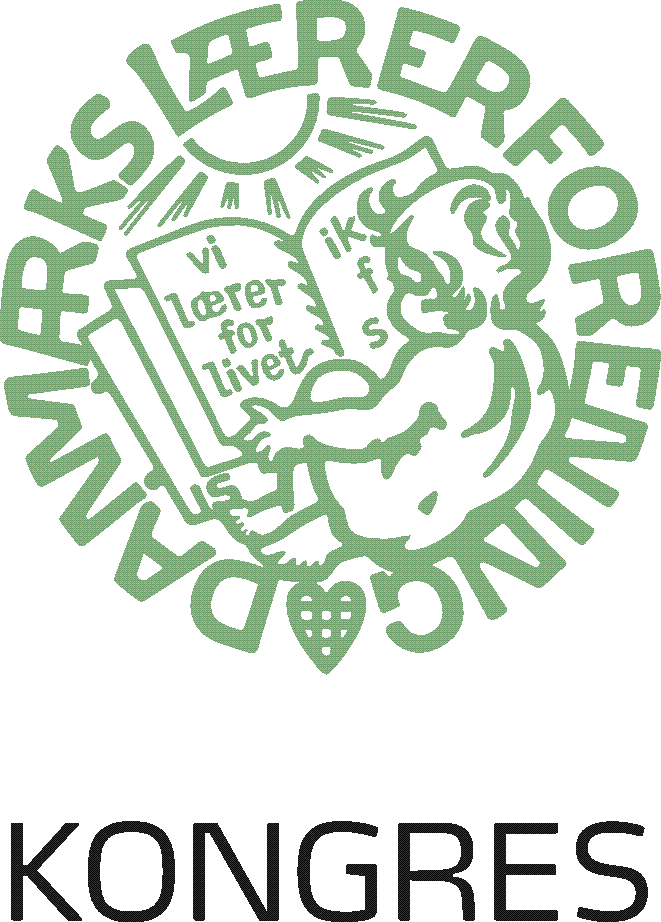 Orientering om balance i hovedkassens økonomi6.1Balance i hovedkassens økonomi6.1Balance i hovedkassens økonomi